附件2：1、申请书格式：申请书安徽省消防救援总队消防行业职业技能鉴定站：本人         ，证件号码：                   ，因疫情管控原因，活动范围仅局限于                 （社区），不能参加2022年第二批次消防设施操作员职业技能鉴定。特申请延至下一批次参加鉴定。申请人（签名并按手印）：证明单位（公章）年  月  日注：  1、证明单位为居委会/物业公司、村委、街道办、村委公章。2、个人行程卡截图（行程卡有*符号的，书面申请可不用加盖证明单位印章）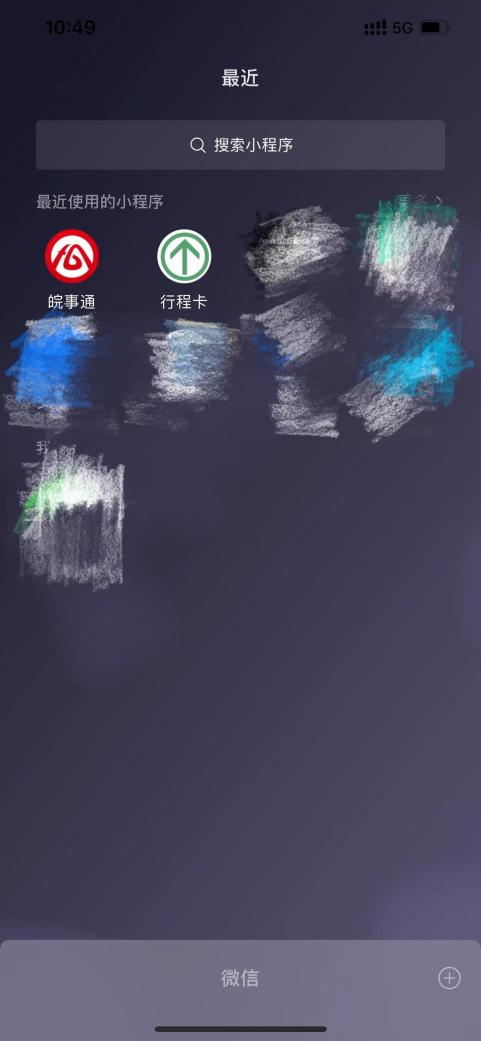 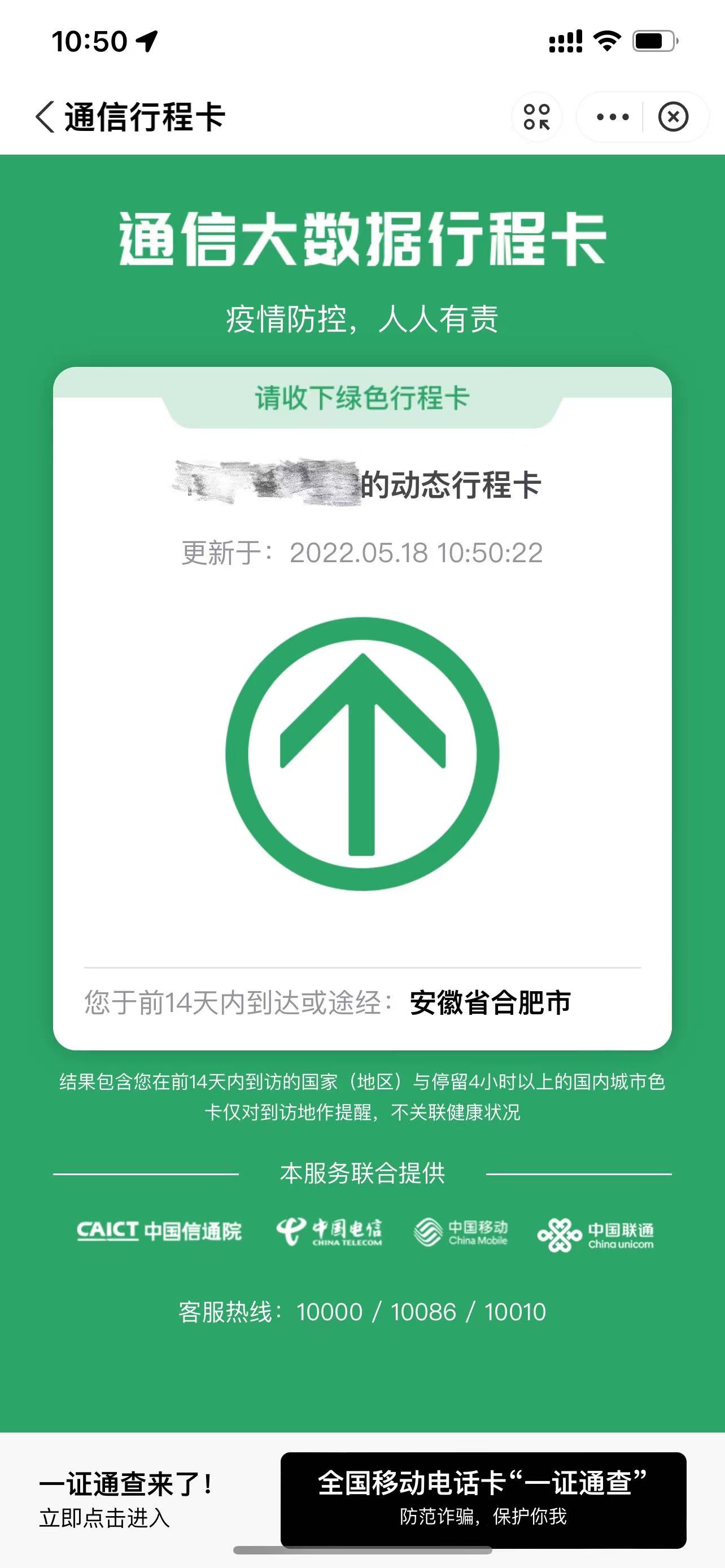 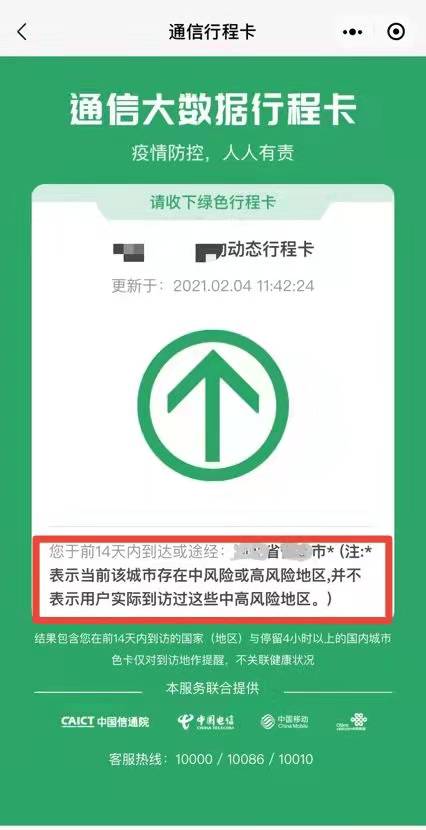 3、个人身份证正、反面扫描件：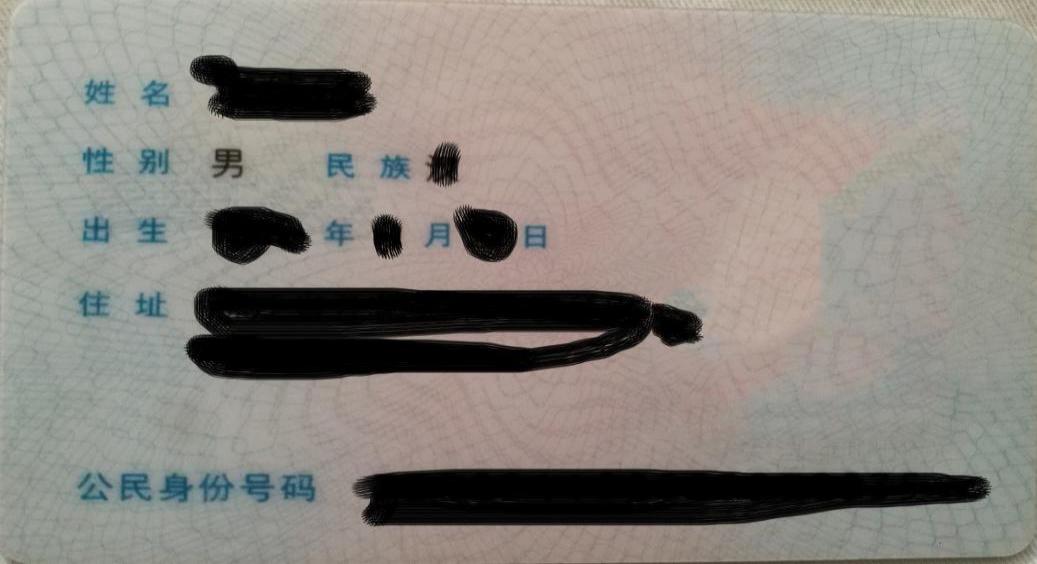 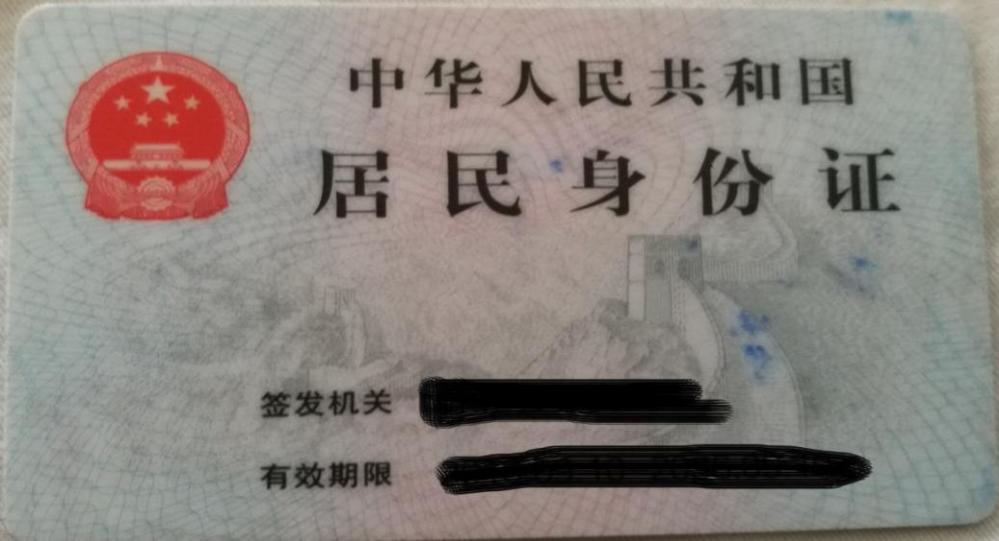 